Informationen zum SHVV-LigaspielbetriebVerbandsliga – Landesliga – Bezirksliga – BezirksklasseSaison 2015/16 – Saisoninfo Nr. 2vom 09.07.2015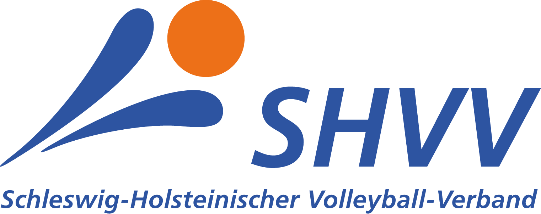 Organisation des LigaspielbetriebsOrganisation des LigaspielbetriebsSpielleitende StelleSchleswig-Holsteinischer Volleyball-Verband e.V.Geschäftsstelle Sarah Strege, Svenja PelnyWinterbeker Weg 4924114 KielTelefon 04 31 / 9 07 61 51Telefax 04 31 / 9 07 61 52liga@shvv-online.deSAMSDie Organisation und Verwaltung des Ligaspielbetriebs 2015/16 erfolgt ausschließlich über SAMS: http://shvv.sams-server.de/ma  Mannschaftsverantwortliche, die keine Zugangsdaten besitzen, lassen sich bitte über die Abteilungsleiter ihres Vereins entsprechende Zugangsdaten einrichten oder wenden sich an die SHVV-Geschäftsstelle.FTP-ServerErgänzende Unterlagen sowie Vorlagen (z.B. Aufstellungskarten) zum Spielbetrieb stehen auf dem FTP-Server zum Download bereitftp://shvv-online.de/public/spielbetrieb/ RechtsgrundlagenLandesspielordnungAnlage 1: Durchführungsbestimmungen für den LigaspielbetriebAnlage 3: PokalspielordnungAnlage 4: Katalog für BußenAnlage 5: Katalog für SperrenAnlage 6: Bestimmungen zur Bildung von Spiel- und                                                  Teamgemeinschaften Die Ordnungen für die Saison 2015/2016 stehen auf dem FTP-Server zum Download bereit: ftp://shvv-online.de/public/ordnungen SpielermeldungSpielermeldungSpielermeldungAb sofort können die Mannschaftsverantwortlichen für die Saison 2015/16 in SAMS die Spielerpässe den Mannschaften zuordnen. Eine Freigabe von ePässen, der Vereinswechsel und die Verlängerungen von ePässen sind ebenso wie Neuanträge seit dem 01.07.15 möglich. Die Frist für die Meldung von mindestens sechs Spielern laut Ziffer 6.2 LSO endet am 04.09.2015. Die Meldung der Spieler erfolgt in SAMS. Weitere Spieler können während der gesamten Saison nachgemeldet werden ACHTUNG: Die Spieler müssen den jeweiligen Mannschaften in jedem Jahr neu zugeordnet werden, die Zuordnungen aus der vorherigen Saison wurden beim Saisonwechsel gelöscht.MannschaftsstärkeMannschaftsstärkeMannschaftsstärke von 12 SpielernIm Spielbetrieb der Regionalliga und tiefer bleiben die Bestimmungen zur Mannschaftsstärke unverändert. Bei jedem Spiel dürfen maximal 12 Spieler in den Spielberichtsbogen eingetragen werden, davon max. 2 Liberospieler.LizenztrainerpflichtLizenztrainerpflichtLizenztrainermeldungIn der Verbands-  und Landesliga besteht lt. Ziffer 6 Dufü Lizenztrainerpflicht:	Verbandsliga:		B-LizenzLandesliga:		C-LizenzDie Meldung der Lizenztrainer erfolgt bis zum 04.09.2015 über SAMS. Die Trainerlizenz muss der SHVV-Geschäftsstelle nicht zugeschickt werden. Die Überprüfung deren Gültigkeit erfolgt anhand der SHVV-Datenbank.Trainer ohne ausreichende Lizenz werden anerkannt, sofern sie zur Trainerausbildung der entsprechenden Lizenzstufe angemeldet wurden. Betroffene Vereine setzen sich bitte vor Saisonbeginn mit der SHVV-Geschäftsstelle in Verbindung.Mannschaften, die die Lizenztrainerpflicht durch den Einsatz entsprechender Trainer in Jugendmannschaften nachkommen möchten, zeigen dies bis spätestens 04.09.2015 der SHVV-Geschäftsstelle an (Vordruck verwenden).Anforderungen an die SchiedsrichterAnforderungen an die SchiedsrichterSchiedsrichterLaut Ziffer 5.2 Dufü gelten folgende Mindestanforderungen an die Lizenz der Schiedsrichter:Gültig sind nur Schiedsrichterlizenzen, die eine Jahresberechtigung für die Saison 2015/16 besitzen. Die Termine der Schiedsrichterausbildungen und -fortbildungen werden auf der SHVV-Internetseite veröffentlicht.JugendförderpflichtJugendförderpflichtJugendförderpflichtVereine mit Mannschaften der Verbands- und Landesliga müssen nachweislich in der Jugend- und Nachwuchsarbeit tätig sein. Es gilt Ziffer 7 Dufü.Durchführung der SpieleDurchführung der SpieleSpielmodusDie Spieltage der Verbands- und Landesliga werden in der Regel nach dem Saarlandmodell (Spielfolge: 1-2, 1-3) ausgetragen, die Spieltage der übrigen Ligen als Dreierturniere (Spielfolge: 1-2, 1-3, 2-3). SpielhallenSpielhallen der Verbands-/Landesliga müssen mindestens über eine Deckenhöhe von 7,00 Metern und einen Freiraum von 2,00 Metern verfügen. In der Bezirksliga/-klasse beträgt die Deckenhöhe mindestens 5,50 Meter und der Freiraum 1,50 Meter. Ausnahmegenehmigungen mussten bis spätestens 31.07.2015 beantragt werden. SpielballIn allen Ligen sind ausschließlich der MIKASA MVA 300 und  MIKASA MVA 200 als Spielball zugelassen. Die Festlegung des Spielballtyps obliegt dem Ausrichter. Ballbestellungen unseres Partners MIKASA nimmt die Geschäfts-stelle gern unter geschaeftsstelle@shvv-online.de entgegen. Bitte nutzen Sie dazu den beigefügten aktualisierten Bestellbogen. SaisonfahrplanSaisonfahrplan09.07.15Veröffentlichung der endgültigen Spielpläne im SAMS09.07.15Veröffentlichung Saisoninfo Nr. 231.08.15Anmeldung von Mannschaften zum BFS-Spielbetrieb (Kreisliga)01.09.15Veröffentlichung Saisoninfo Nr. 3 mit Informationen zu:SpielermeldungMannschaftsmeldelistenSpielberichtsbögenErgebnismeldung04.09.15Meldung von mindestens 6 Spielern (Zuordnung von ePässen) in SAMSMeldung aller SpielhallenMeldung des Lizenztrainers im SAMS15.11.15Meldeschluss SHVV-LandespokalAusrichterangebote SHVV-Landespokal15.04.16Verbindliche Erklärung der Aufsteiger in die Regionalliga sowie in die Dritte Liga02.05.16Anmeldung von Mannschaften zum LigaspielbetriebKostenfreie Abmeldung von Mannschaften vom Ligaspielbetrieb